SKRIPSIPROGRAM ANTI VIRUS DENGAN ALGORITMA CYCLIC REDUNDANCE CODE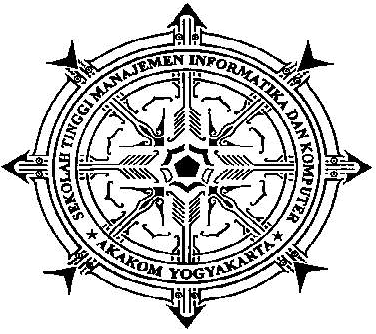 Disusun oleh:Agus Saputra MuliawanNo. Mhs.	   :	045410132Jurusan	   :	Teknik InformatikaJenjang	   :	Strata Satu (S1)SEKOLAH TINGGI MANAJEMEN INFORMATIKA DAN KOMPUTERAKAKOMYOGYAKARTA2008